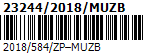 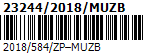 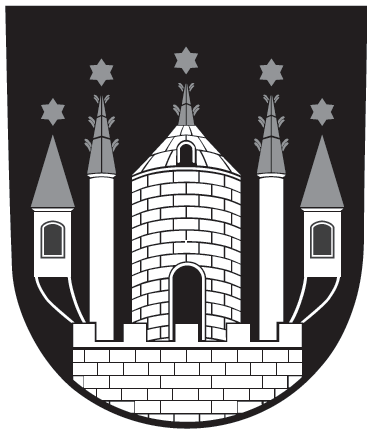 Město Zábřeh, Městský úřad ZábřehDodavatel:Ing. Mikisková JanaIČ:	48437859Objednávka č. 19/15/18/1010 Objednáváme u Vás dodání a výsadbu 17 ks stromů dle Vaší cenové nabídky. Výsadba proběhne na území města Zábřeha.Předmět objednávky 	Množství	Jednotka	Cena za jedn.  	Předp.cena (Kč)			bez DPH	s DPHPřevezme:	Ing. Tomáš Nimrichter, tel: 583468256, e-mail: tomas.nimrichter@muzabreh.czTermín dodání:	31. 5. 2018 Adresa dodání:	Město Zábřeh, Oddělení životního prostředí, Masarykovo náměstí 510/6, 789 01 ZábřehFakturační údaje: 	Město Zábřeh, Masarykovo náměstí 510/6, Zábřeh, 789 01, IČ: 00303640, DIČ: CZ00303640Prosím, přiložte k faktuře následující doklady: kopii této objednávky a předávací protokol. Na faktuře vždy uvádějte číslo objednávky 19/15/18/1010.
Dodavatel souhlasí s uveřejněním objednávky podle zákona 340/2015 Sb. Objednávka nabývá platnosti dnem akceptace objednávky a účinnosti dnem uveřejnění v registru smluv na portálu veřejné správy, pokud je toto uveřejnění vyžadováno zákonem.S pozdravem	Objednávka byla akceptována dne: 28.05.2018Ing. Bc. Květoslava Hýblová - příkazce operaceÚdaje pro vnitřní potřebu MÚ Zábřeh:Správce rozpočtu: 	Váš dopis zn.:Ze dne:Naše zn.:19/15/18/1010Vyřizuje:Ing. Tomáš NimrichterIng. Tomáš NimrichterDatum: 25. 4. 20181.výsadba stromů1.výsadba stromů1.výsadba stromů1.výsadba stromů1ks69 176,9583 708,00Celkem včetně DPH dle platné legislativyCelkem včetně DPH dle platné legislativyCelkem včetně DPH dle platné legislativyCelkem včetně DPH dle platné legislativyCelkem včetně DPH dle platné legislativy83 708,0083 708,00Su  Au   Od Pa Sp Po Zj  Uz    Np   OrJ  Ka OrgC      AuPAP TZ  IcoAP    IcoTr0   0    37 45 51 71 0   0     0    9430 0  1090      0     0   0        0